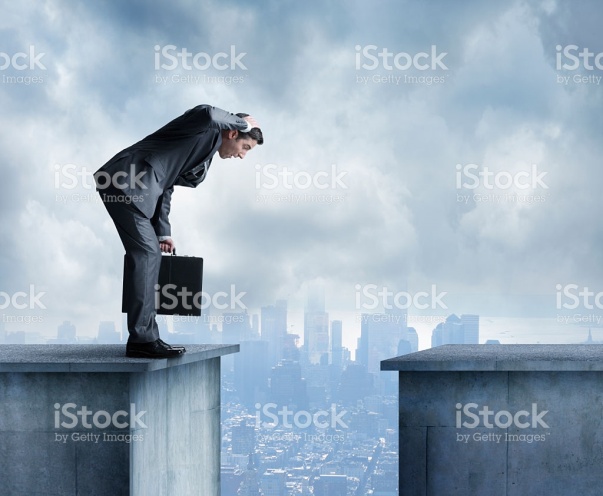 SpazioC’è uno spaziotra ciò che sono,quello che tu vedi di me,e ciò che sento.E’ il mio margine di sicurezza